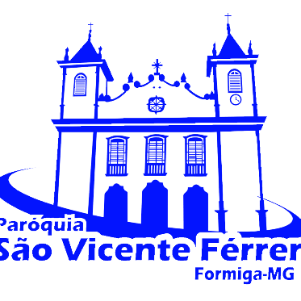 AVISOS SEMANAISPARÓQUIA SÃO VICENTE FÉRRER Dia 20/11 a 26/11 01. 100 ANOS DE PRESENÇA DEHONIANA EM FORMIGANo ano que vem, estaremos celebrando 100 anos de presença dos Padres    Dehonianos em Formiga. Na próxima, sexta-feira, dia 26, às 19h00, na Matriz, teremos a celebração de abertura deste ano jubilar com a presença de vários padres.Nesta celebração conheceremos a Logomarca, o Hino e a Oração do Jubileu.Convidamos todos para participar deste grande momento de nossa Paróquia.02. PREPARAÇÃO PARA PAIS E PADRINHOSPróxima preparação para o Batismo será no Rosário, no dia 27 de novembro, das 14h00 às 18h00. Inscrições e informações na Secretaria Paroquial.03. MISSA NA COMUNIDADE NOSSA SENHORA DO SILÊNCIO:Comunicamos que no próximo domingo dia 28, às 10h00, haverá missa na comunidade Nossa Senhora do Silêncio, no bairro Serra Verde.04. NOVENA DE NATALUm bom meio para se preparar para o Natal é participar da Novena em Família.Os livretos estão à disposição de todos nas comunidades e na secretaria paroquial.Convide e reúne-se com seus vizinhos rezando a novena.Que todas as famílias não deixem de fazer este momento de oração.05. SHOW DE PRÊMIOSVoltamos a comunicar do grande evento que a nossa Paróquia irá realizar, em dezembro, que é o SHOW DE PRÊMIOS. Para tanto, estamos precisando e contamos com o apoio de toda a Comunidade Paroquial. As cartelas foram distribuídas nas comunidades, pastorais e movimentos. Pedimos a ajuda de todos na divulgação e na venda das cartelas.Contamos com o apoio de todos. 06. MISSAS NAS COMUNIDADES RURAIS, NO PRÓXIMO FINAL DE SEMANA             Domingo, dia 28, às 10h00: na Comunidade de Baiões.		